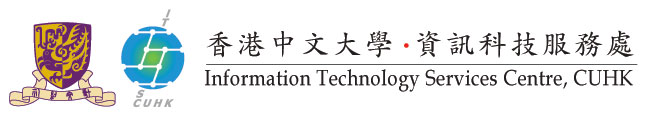 Information Security Incident Reporting Form Please try your best to provide the following information: Reporting date(dd-mm-yyyy)Reporting time(hr:mm)Name of the reporterDepartment of the reporterContact phone of the reporterContact email of the reporterIS incident discovered date(dd-mm-yyyy)IS incident discovered time(hr:mm)How the IS incident was discoveredFull description of the IS incidentFull description of what actions have been taken so farPlease describe in details of what sensitive data are involved in this incidentAffected service(s)Affected number of usersName and IP of the affected computer(s)/host(s)